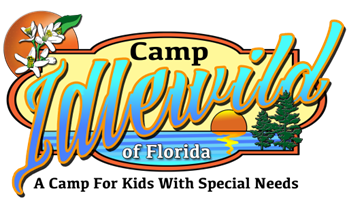 CAMP IDLEWILD OF FLORIDA2021 Needs/Wish List (Revised 01/21)Sponsorships and Naming OpportunitiesCamper Sponsorship: Summer session $700 and Weekend $250Adaptive PlaygroundAbove Ground Swimming Pool and Deck $20,000Main Lodge/Event CenterRecreation Center with Storage BuildingAquatics Center (bathhouse & pool)Medical Health LodgeNature CenterShuttle Bus—15 Passenger (2)Camp TruckFree standing Bathhouse Yurts and Decks (6)Camp Cabins (8)Summer  & Weekend Staff T-shirts with sponsor logo Summer & Weekend  Camper T-Shirts with sponsor logoVolunteer T-Shirts with sponsor logo Sponsor a week or full summer of mealsSponsor a week or full summer of Therapeutic Horseback RidingSponsor a week or full summer of Drum Circle ProgramBenchesLarge Sports PavilionMini Golf Course (9 hole)Waterfront Floating DocksAmphitheater /StageDemo Farm (farm animals)Snow Cone MachineVarious sized mixing bowlsBeverage Pitchers (10)Beverage Dispensers (6)Ice scoopsSilverware caddiesCommercial Coffee makersFood safety tools; refrigerator/freezer thermometers, oven thermometers, fryer thermometers, digital thermometers, storage thermometers, silicone pot holders/trivets, Food safe stretch poly gloves (S, M, L), San Jamar cold paddles, silicone pan grips, medium duty mats, condiment/garnish center Large serving bowls Platters (all sizes)TrivetsPlastic tubs for flatware presoakCommercial Food Processor 20 qt. minimum mixer (whip and dough hook, grater and slicer attachments) Commercial hospital grade kitchen cleaning/sanitizing productsKitchen cleaning/sanitizing toolsArts and CraftsWalmart, Target, Michaels, Jo-Ann's and/or Hobby Lobby gift cardsCricut machine and vinyl material SharpiesScissors (all sizes)MarkersOne-hole punch (15)Fun stickersPoster BoardConstruction paperBanner paper rolls (solid color and decorative)Block paper rolls Artificial flowersBeads (all types)Paracord for necklaces and nametagsPaint brushesShaving creamFeathersHome Depot / Lowes KitsApronsWood burners/Leather ToolsCedar scraps Bird house patternsHome Depot / Lowes KitsApronsWood burners/Leather ToolsBoating Fishing and WaterfrontBathing suits (view Wish Lists at mentioned stores) One-piece suits–female and swim trunks–male, child and adult sizesLatex free gogglesPool noodlesPicnic tablesPaddle boats (4)Corcls (6)Paddles (2 ended and oars)Canoes (10)New life jackets (US Coast Guard approved) youth & adult sizesLarge umbrellasSunscreenWater toys, games, etc.Fishing poles /rodsFishing gearTackle boxesBait bucketsFish netsTackleFish stringersInner tubesFloatsCamper tracking board for waterfront activitiesHealth Lodge / Medical SuppliesCVS and Walgreens gift cardsAED (2 with battery packs & pads) grantsSunscreen (kids)Single use rain ponchosBottles of bug repellent/sting easeBug repellent bracelets - ParakitoOne time use cold compressesNebulizer (2) Shower benchesDisposable Under pads for beds/wheelchairsHand sanitizer (personal and large bottle size)Electrolyte bottles of waterIndividual applesauceFirst Aid and AED stickers/signsEmpty tackle boxes for first aid kits (15)Scissors (20 small and 10 large)3-hole punch (2)Clear page protectors LanyardsALL MEDICATIONS included on required standing orders, including 1 adult and 1 youth EpiPen and Albuterol prescriptions ($1500 to buy needed supplies)Housekeeping and MaintenanceLowe’s, Home Depot and Ace Hardware gift cardsCommercial Roll paper towelsBackpack vacuum cleaner (3)Rubber GlovesPlunger for toilets (2)Toilet brushes (2)Upright Vacuum Cleaners (4)Commercial Heavy-duty broomsLaundry detergent and dryer sheetsCommercial Roll toilet tissueBlack 55-gallon size trash bagsClear 55-gallon size trash bagsClear 13-gallon size trash bags8 oz. plastic cupsHospitality size toiletries (e.g., shampoo/conditioner, soap, toothpaste/toothbrush, shaving cream and hand lotion)Bath towelsWashclothsHand towelsHousehold bleach 1-gallon containerTwin sheet sets (white)Standard size pillowsTwin size blanketsStandard size pillowcasesCommercial hospital grade/non-toxic cleaning products: multi-surface cleaners, glass cleaners, stainless steel cleaner, bathroom disinfectant, toilet bowl cleaner, bleach, etc. Hand-sanitizer dispensers & refills (12)Business OfficesCases of copy paperCard stockPrinting servicesAvery mailing labels (1″x4″–ten to a sheet)Cases of copy paperManila folders9X11 envelopesScotch tapeColored paperGlue sticksHighlightersInk pensIpads or tablets for check in (5)Printer and copier cartridgesStationary / envelopes (we have a supply)Staples, paper clips, rubber bandsLabel Maker Clip boards Large White boards Hand-sanitizer dispensers Hand-sanitizer refillsCommercial CopierGames (indoor and outdoor)Uno and playing cardsBoard gamesCorn Hole sets (10)BooksColoring BooksLegosYoga mats (30)Bocce ballVolleyball net and polesMini GolfFrisbee Disc Golf SetBasketball Pole and NetFlag FootballGaga BallBaseball setSidewalk ChalkTether BallKick ballsWiffle Ball SetsParachutesBall pit or foam rubberHammocksBubblesNon-toxic face paintWigsGlowsticks, necklaces, braceletsPortable speakers (10)Video Camera (2)Cameras (10) Clothes Racks (4)Clothes HangersTheatre BackdropsAdjustable Cross Bar Backdrop SupportThank you for your support and generosity!Camper CabinsWal-Mart, Lowe’s, Target and CVS gift cardsDecor (wall and flooring)Table/chairs4 Love SeatsBathroom decorRocking chairs for front porchBean Bags4 DVD players 8 Shower curtainsBath caddiesWhite boardsLog cabin signsDining Hall / KitchenGrocery store, Walmart or Target CardsApronsNapkins and napkin dispenser(s)8 oz. plastic cups (250+)16 oz. plastic cups (250+)12 oz. hard plastic cups (250+)Freezer popsCommercial grade baking sheets, pots, pans, cupcake pansCommercial grade serving spoons, spatulas, utensilsCommercial warmerIndividually wrapped snacks, including dairy, gluten and sugar-free optionsHeavy duty paper platesGarbage bags 55 gallonsDisposable forks, spoons, knivesPlastic wrap/Heavy duty tin foil plastic meal tray(s)Silverware; knives, forks, spoonsTranslucent food storage container(s) with lids for dry goodsTranslucent food storage container(s) with lids for cold storageCommercial food saver with bag supplyMetal or plastic utility cart(s)Measuring cups and spoonsMoldable ClayPottery clay for kilnFinger paintsCeramicsCrayonsEgg cartonsToilet paper/paper towel rollsStreamersPlastic disposable rectangle tablecloths (all colors)Hats to decorate (plastic)Plain masks to decoratePaper platesFabric (all kinds)Multi-colored foam sheetsButtonsCraft jewels & rhinestonesTwin flat white sheetsDuct tape (all colors)Gallons of tempera paint (all colors)GlitterSidewalk chalkWhite school glue and craft glueGoogly eyes (medium/large)Glue (have 2 gallons)TapeHot glue gunsGlue sticksTie Dye / rubber bands / potashAprons (we have about 12 black aprons)White T-shirts with white CIW logo or theme screen printed (All sizes)Pipe CleanersPlastic bottles to mix tie dye colors5 Gallon bucketsLarge plastic tubs to hold T-shirtsClotheslinesRibbonColored feltYarnChalkboards and chalkWhiteboards and dry erase markersNerf ballsCraft kitsWood and Leather ShopWood or leather scraps#2 pine wood for woodshop ~ 1/2 to 1 inch thick (boards or sheets)Cedar scraps Bird house patterns60-70% AlcoholPeroxideAntibacterial OintmentAlcohol wipesWet wipes (need large supply)Ace wraps (have some on hand/ will count)WalkerWheelchairs (1 adult and 1 child)Gauze (all sizes)Cough dropsTravel size body lotion, shampoo and conditionerMedical tapeMasking tapeGlucose metersTweezersBand aids (all sizes)Bandages (all sizes)Digital weight scaleBodily fluid clean-up kitsPlastic Med cups (to disperse medications)Condiment Cups with LidsInsect repellentPaper drinking cupsBiohazard disposal bagsFace masksFinger splintsKleenexAntibacterial hand soapCPR mouth protector and ambu bagsZip lock baggies (gallon and quart size)Latex-free gloves (S, M and L)Feminine hygiene products (pads and tampons)Avery name tags (pin style–2.25″ x 3.5″–8 to a sheet)Avery stick on name tagsAvery file folder labels (red, blue, green & yellow–30 to a sheet)File folders (left, center, right tabs)PensMasking tape (wide width)Permanent markersHighlightersFlashlights and headlampsMedical backpack for Camp Nurse Cases of copy paperGatorade (small bottles)Lawn and GardeningLowe’s, Home Depot and Ace Hardware gift cardsMulchStoneSandSteppingstonesGarden stakesWireFencing posts/FencingGarden gatesHeavy duty lawn bagsLeather work glovesRubber glovesGarden hoses 50’ commercial gradeSprinklersSpray nozzlesGardening tools (multiple sets)Post hole diggersShovelsRakesHoesToolbox with tools (hammer, screw drivers, etc.)FertilizerTreesPlants and scrubsSeedsContainersCommercial riding lawn mowerWeed eatersClippersTree TrimmersChainsawLeaf BlowerGarden boxesLarge Grills (2)Golf carts or Utility Cart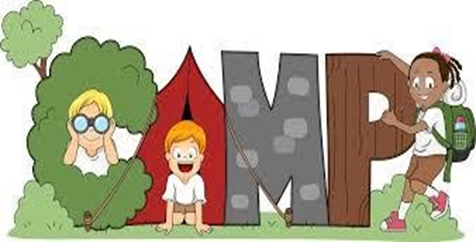 Karaoke MachinePuzzlesGolf putters and ballsSensory PlaySandKinetic SandOrbeezPlastic beadsLarge Water BeadsColored dried beansCornstarch & Colored dish soap BlocksFidget SpinnersTheraputty / Sensory DoughBubblesVoice ChangerMagnet wandsSensory Balls & Stress BallsLiquid Motion BubblersRubix cubesCircuit MazeElectronic Snap CircuitsDiscovery PlasmaglobeAquariumRainbow Sensory RibbonsSensory & Tactile CushionsFabric - Crinkle, faux fur, silky, etc.Lots of little plastic toy items to put in tubs of sand or beansSensory tables for water or sand playLight tablesWooden shape sortersWooden AbacusEtch A Sketch or Lite BritesPerforming Arts/MusicChild and adult costumesTheatre propsTheatre lightingFun hats, glassesGuitars and stands (4)Drums/sticks for drum circlesBongo drumsEgg shakers (20)Hand instrumentsWireless Microphones (4)SpeakersSound System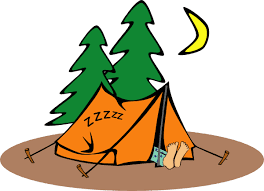 